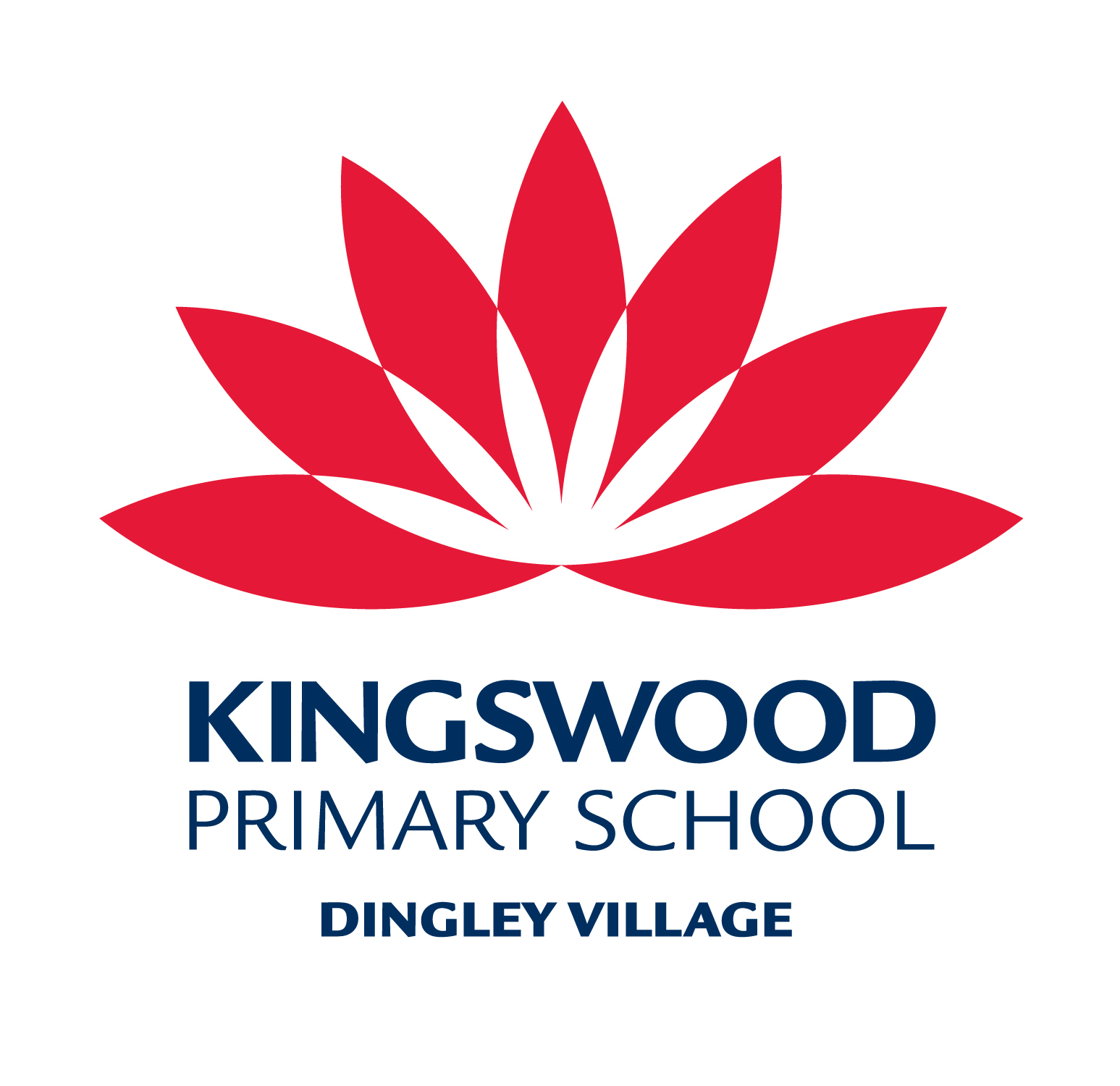 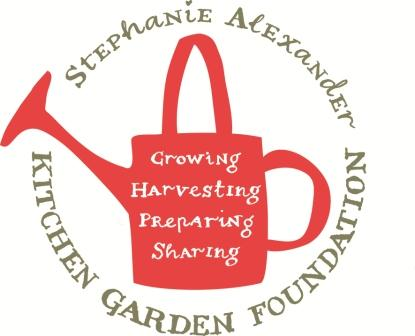 Fried RiceSeason: AnyType: Side dishDifficulty: EasyServes: 35 tastesFresh from the garden: eggsWhat to do:Chop garlic and ginger.Slice spring onions and finely chop carrot and capsicum.Measure 1 litre water in a saucepan, bring to the boil. Once boiling, add 2 cup rice and simmer covered on a low heat for 12 minutes. (this will be for the next class)Heat 1 tsp oil in wok. Lightly whisk 2 eggs, pour into hot pan to make an omelette, roll up and put aside on a plate, repeat with remaining 2 eggs.Heat remaining oil, then add garlic and ginger, fry for 1 minute.Add carrots and capsicum, fry for 3 minutes.Add peas, corn and spring onions, fry for 3 minutes.Add cooled rice and soy sauce and fish sauce.Slice rolled up omelettes then mix into fried rice.Take rice off heat, fluff with a fork then spread out on a baking tray and cover with glad wrap. Place in fridge for next class.Equipment:Chopping boardChef’s knife WokWooden spoonmeasuring spoonsIngredients1 tbs Olive oil4 eggs2 garlic cloves2cm piece ginger1 red capsicum2 carrots4 spring onions1 cup frozen peas1 cup frozen corn2 cups long grain rice2 tbs soy sauce1 tbs fish sauce